		Соглашение		О принятии согласованных технических правил Организации Объединенных Наций для колесных транспортных средств, предметов оборудования и частей, которые могут быть установлены и/или использованы на колесных транспортных средствах, и об условиях взаимного признания официальных утверждений, выдаваемых на основе этих правил Организации Объединенных Наций*(Пересмотр 3, включающий поправки, вступившие в силу 14 сентября 2017 года)_________		Добавление 50 – Правила № 51 ООН		Пересмотр 3 – Поправка 5Дополнение 5 к поправкам серии 03 − Дата вступления в силу: 15 октября 2019 года		Шум, производимый транспортными средствами категорий М и NНастоящий документ опубликован исключительно в информационных целях. Аутентичным и юридически обязательным текстом является документ: ECE/TRANS/WP.29/2019/4/Rev.1._________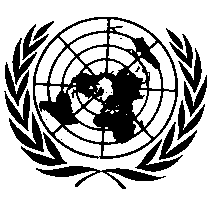 ОРГАНИЗАЦИЯ ОБЪЕДИНЕННЫХ НАЦИЙ		Дополнение 5 к поправкам серии 03 
к Правилам № 51 ООН (шум, производимый транспортными средствами категорий М и N) Включить новые пункты 11.10 и 11.11 следующего содержания:«11.10		До 1 мая 2020 года дополнение 4 не применяется к существующим официальным утверждениям, первоначально предоставленным до даты вступления в силу дополнения 4.11.11		До 1 мая 2020 года дополнение 5 не применяется к существующим официальным утверждениям, первоначально предоставленным до даты вступления в силу дополнения 5».Приложение 3, добавлениеРис. 4c изменить следующим образом:		«Рис. 4с 
Схематическая диаграмма для транспортных средств, проходящих испытание в соответствии с пунктом 3.1.2.1 приложения 3 к настоящим Правилам – Выбор передачи с блокировкой передаточных чисел: ЧАСТЬ 2»Таблицу 1 изменить следующим образом: 		«Таблица 1 
Примеры устройств и методов для обеспечения испытания транспортного средства на ускорение в пределах граничных условий*	Примечание: Это стандартная ситуация, которая уже предусмотрена текстом Правил.**	Применимо к транспортным средствам категорий M1, N1 и M2 массой ≤3 500 кг.***	Неполная нагрузка обеспечивается путем имитации дорожного ограничения на использование акселератора. Вмешательство в процесс управления работой двигателя не допускается.****	Применимо в отношении транспортных средств категорий M1, N1 и M2 массой ≤3 500 кг; для последующего расчета значения Lurban в соответствии с приложением 3 значение уровня звука при полностью открытой дроссельной заслонке заменяют значением уровня звука, измеренным при неполной нагрузке. 	Вместо значения awot ref для расчета коэффициента частичной мощности kP используют ускорение, полученное в ходе испытания с неполной нагрузкой.	Этот же принцип используют в рамках процедуры испытания и при обработке данных. Хотя испытание проводят с неполной нагрузкой, используют обозначения xwot (например, Lwot, awot, …)». Приложение 7, пункт 5.2 изменить следующим образом:«5.2		Определение передачи α производят следующим образом:		α = 3 для механических трансмиссий и для автоматической трансмиссии, испытуемой с блокировкой передаточных чисел и имеющей не более пяти передач;		α = 4 для механических трансмиссий и для автоматической трансмиссии, испытуемой с блокировкой передаточных чисел и имеющей 6 и более передач. Если ускорение, рассчитанное на участке от AA до BB + длина транспортного средства, на передаче 4 превышает 1,9 м/с², то выбирают первую повышенную передачу α > 4 при ускорении, значение которого меньше или равно 1,9 м/с².		В случае транспортных средств, испытуемых в условиях без блокировки передаточных чисел, передаточное число для дальнейших расчетов определяют на основе результатов испытания на ускорение, предусмотренного в приложении 3, с использованием указанной частоты вращения двигателя и скорости движения транспортного средства на линии BB'».E/ECE/324/Rev.1/Add.50/Rev.3/Amend.5−E/ECE/TRANS/505/Rev.1/Add.50/Rev.3/Amend.5E/ECE/324/Rev.1/Add.50/Rev.3/Amend.5−E/ECE/TRANS/505/Rev.1/Add.50/Rev.3/Amend.511 November 2019№Мера№ 
методаМетодДополнительные требования1Блокировка дискретного передаточного числа1*Блокировка дискретного передаточного числа может производиться водителемнет1Блокировка дискретного передаточного числа2Возможность выбора дискретного передаточного числа на транспортном средстве предусмотрена, но водитель не может выбрать его самостоятельно. Блокировка может быть активирована изготовителем в виде бортовой (скрытой) функции или при помощи внешнего устройстванет2Контролируемое управление передаточным числом. Применимо в случае трансмиссий без возможности блокировки либо в том случае, если ни одно из заблокированных передаточных чисел не обеспечивает действительных результатов испытания1*Деактивируется функция принудительного понижения передачинет2Контролируемое управление передаточным числом. Применимо в случае трансмиссий без возможности блокировки либо в том случае, если ни одно из заблокированных передаточных чисел не обеспечивает действительных результатов испытания2Переключение(я) передачи может (могут) осуществляться во время испытания, причем передаточное число контролируется при помощи внутренней функции или внешнего устройстваЗначение ускорения** должно находиться в пределах от aurban до awot,ref, но не должно превышать 2,0 м/с23Заданное ускорение с неполной нагрузкой****1Ускорение ограничивается механическим устройством Значение заданного ускорения** должно находиться в пределах от aurban до awot,ref, но не должно превышать 2,0 м/с2Для целей ДПУЗ** параметры анкерной точки рассчитываются по формуле:Lanchor = (Ltest – kp*Lcrs) / (1-kp), 
где kP = 1–atest/awot,ref и awot,ref соответствует положениям пункта 3.1.2.1.2.4, но не превышает 2,0 м/с²nanchor = nbb,test * 3,6 / vbb,test* (awot,ref*(20+2*l)+192,9)0,53Заданное ускорение с неполной нагрузкой****2Внешнее программное 
обеспечение для ускорения с неполной нагрузкой***Значение заданного ускорения** должно находиться в пределах от aurban до awot,ref, но не должно превышать 2,0 м/с2Для целей ДПУЗ** параметры анкерной точки рассчитываются по формуле:Lanchor = (Ltest – kp*Lcrs) / (1-kp), 
где kP = 1–atest/awot,ref и awot,ref соответствует положениям пункта 3.1.2.1.2.4, но не превышает 2,0 м/с²nanchor = nbb,test * 3,6 / vbb,test* (awot,ref*(20+2*l)+192,9)0,54Комбинированное решение (режим): этот метод представляет собой сочетание вышеуказанных решений, образующих специальный режим1*Режим на транспортном средстве предусмотрен и может быть выбран водителем самостоятельнонет4Комбинированное решение (режим): этот метод представляет собой сочетание вышеуказанных решений, образующих специальный режим2Режим на транспортном средстве предусмотрен и может быть активирован только изготовителем при помощи скрытой функции или внешнего устройстванет4Комбинированное решение (режим): этот метод представляет собой сочетание вышеуказанных решений, образующих специальный режим3Режим на транспортном средстве не предусмотрен, и внешнее программное обеспечение позволяет обойти внутреннее программное обеспечениеЗначение ускорения** должно находиться в пределах от aurban до awot,ref, но не должно превышать 2,0 м/с2